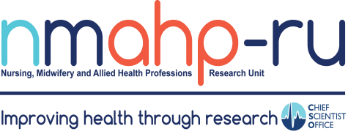 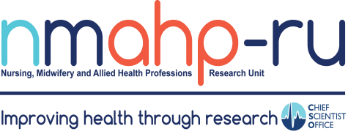 In brief: Volume 5, Issue 2.	28/04/23        Mental Health in Farming study dissemination event           By Emma King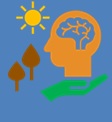 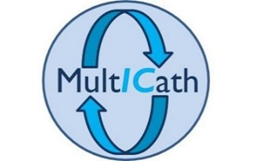 CATs are celebrating 10 years!By Jaclyn McArthurIn 2023 we celebrate 10 years of The Collaboration of Aphasia Trialists (CATs). We will soon be hosting a number of exciting activities and events to reflect on all of our fantastic achievements.CATs aims to improve the quality, relevance, reliability, validity, and transparency of aphasia research. Westrive to co-ordinate international aphasia research effort and activities; we sharemultidisciplinary and patientexpertise, augmenting aphasia insights from all perspectives; we enhance the methodological rigour and clinical impact of aphasia trials proposals, protocols, assessments, intervention descriptions, conduct, reporting and dissemination; weestablish international, multidisciplinary, consensus on the highest quality aphasia research practices (priorities, core outcomes and participant descriptors, interventiondescription) which in turn improves the relevance, value and credibility of aphasia research, maximising its contribution to the evidence base and impact on international aphasia treatment guidelines and policies.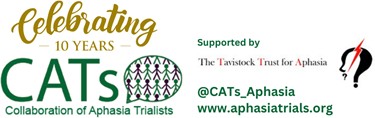 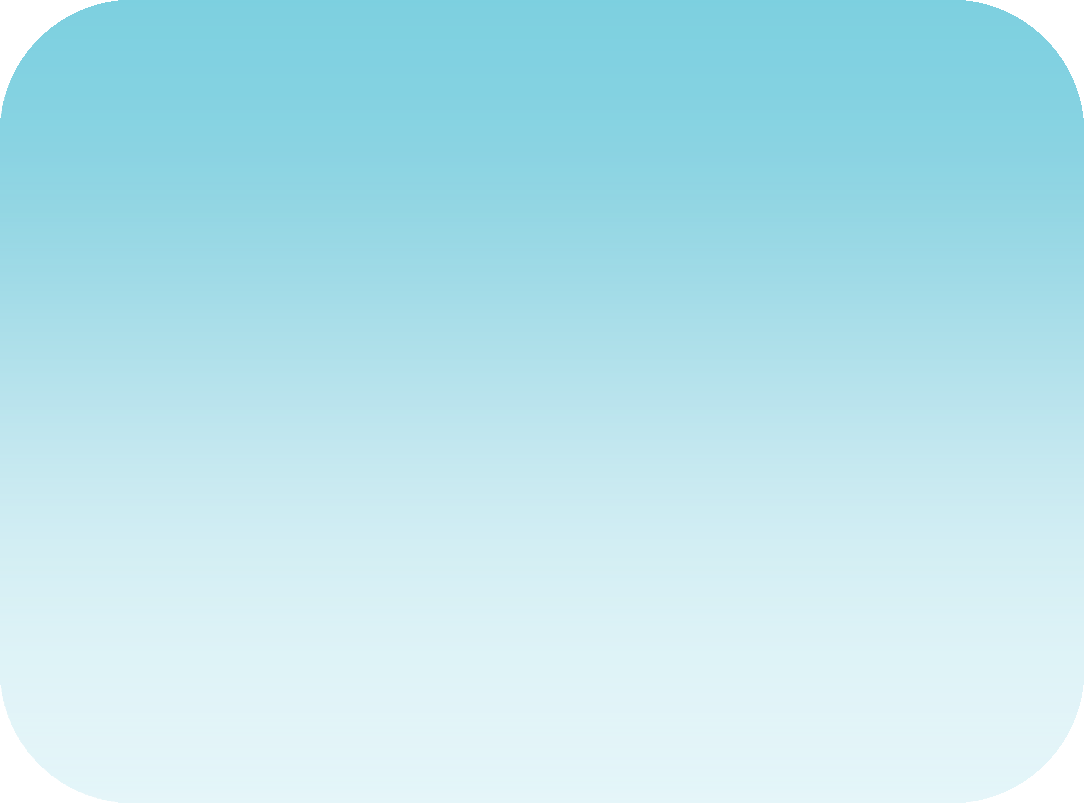 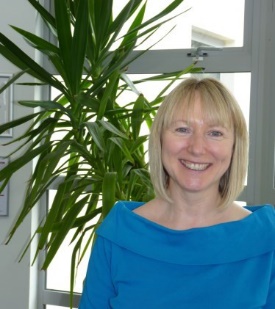 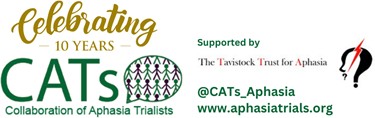 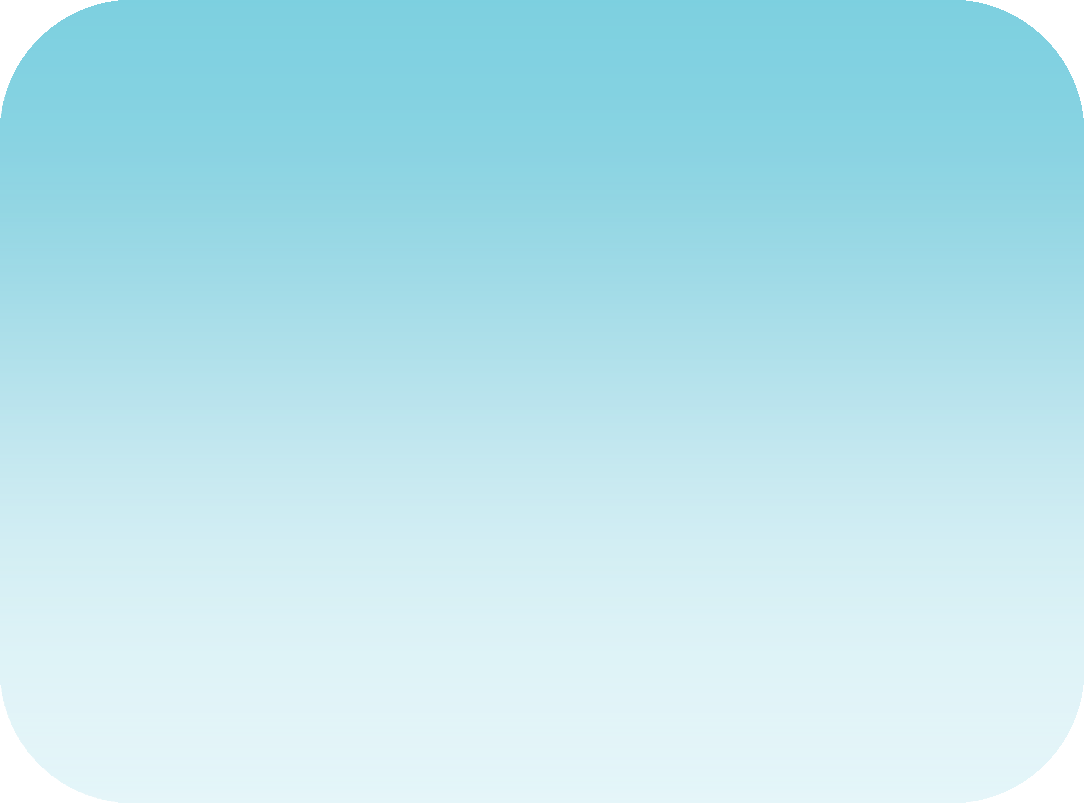 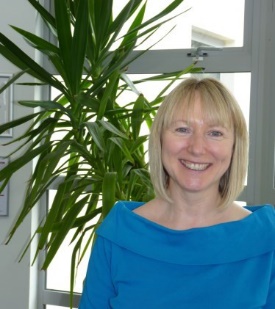 Recent publicationsFarquharson, B., Dixon, D., Williams, B., Torrens, C., McDermott, S., Laidlaw, H. and Philpott, M. (2023) The Psychological and behavioural factors associated with laypeople initiating CPR for out-of-hospital cardia arrest: A systematic review. BMC Cardiovascular Disorders, 23 (1), pp. 19.Johnston, W., Ware, A., Kuiters, W., Brown, J., Hagen, S., Corcoran, D., Cummings, M., Ramage, G. and Kean, R. (2023) In vitro bacterial vaginosis biofilm community manipulation using endolysin therapy. Biofilm (e-Pub Ahead of Print) Doi: 10.1016/j.Bioflm.2022.100101.Greiner, B., Leduc, C., O'Connor, C., Cresswell-Smith, J., Rugulies, R., Wahlbeck, K., Abula, K., Amann, B., Pashoja, A., Coppens, E., Maxwell, M., Corcoran, P., Ross, V., de Winter, L., Arensman, E. and Aust, B. (2022) The effectiveness of organisational-level workplace mental health interventions on mental health and wellbeing in construction workers: a systematic review and recommended research agenda. PLoS One, 17 (11), pp. e0277114.Malcolm, C., King, E., France, E., Kyle, R., Kumar, S., Dick, S., Wilson, P., Aucott, L., Turner, S. andHoddinott, P. (2022) Short stay hospital admissions for an acutely unwell child: a qualitative study ofoutcomes that matter to parents and professionals. Plos One, 17 (12), pp. e0278777.Wallace, S., Worrall, L., Rose, T., Alyahya, R., Babbitt, E., Beeke, S., de Beer, C., Bose, A., Bowen, A., Brady, M., et al (2022) Measuring communication as a core outcome in aphasia trials: Results of the ROMA-2 international core outcome set development meeting. International Journal of Language and Communication Disorders (e-Pub Ahead of Print) Doi: 10.1111/1460-6984.12840.Directors Blog:We start the new year with the nation facing many strikes, including those involving different NHS professionals, and all at a time whendemand for NHS services is ever increasing. It is without doubt that we need to value the staff working in the NHS and to give support to their careers. We also need to know that the NHS is delivering on efficient, safe, and effective care. This is where the clinical academic NMAHPcan make a big difference. However, we are lagging behind in Scotland in our support of NMAHP clinical academics. A recent paper on National Provision of Clinical Academic Training Awards for NMAHPs, Pharmacists, Psychologists, Healthcare Scientists andParamedics, on behalf of our Chief Nursing Officer for Scotland, showed the stark reality that investment for clinical academic training in Scotland was the lowest of all UK regions, withEngland showing more than 5 times the investment. This means we miss out on research which can make a difference to direct patient care, but we may also be missing out on additional investment for NMAHP research in Scotland. Fewer clinical academics means research outputs and impacts within our HEIs are also lower, with the resultant loss ofpotential REF income to Scottish institutions. Before our next newsletter the NMAHP-RU will have entered its final year of core funding from the Chief Scientist Office –alone this is a heavy blow for NMAHP research in Scotland. Our host HEIs will do their best to maintain the expertise we have built up over the past near 30 years, and we hope our strongworkstreams in important clinical areas will still attract research funding. However, now is the time for more investment in NMAHP research and careers in Scotland, not less.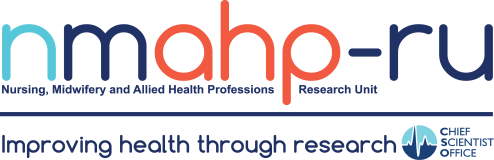 Best Wishes, Margaret Maxwell